                       Guía de autoaprendizaje N° 7 Educación Física y Salud1° BásicoNombre____________________________________________ Curso_______ Fecha_____Habilidades Motrices Básicas (OA1)Encierra en un círculo la imagen que corresponde a una habilidad motriz de Locomoción.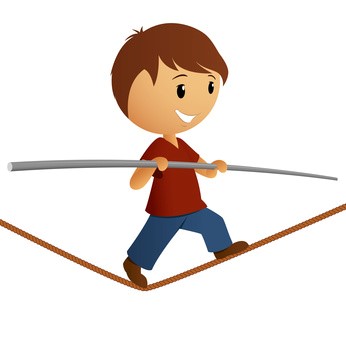 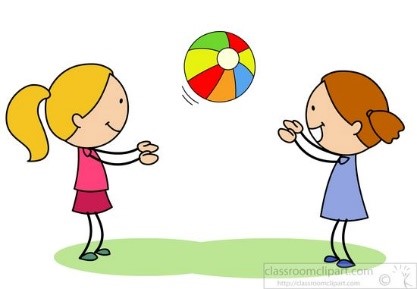 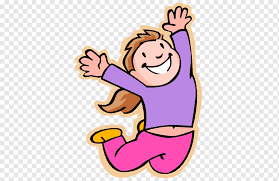 Encierra en un círculo, los ejemplos de las habilidades motrices de Locomoción.Une con una línea según corresponda.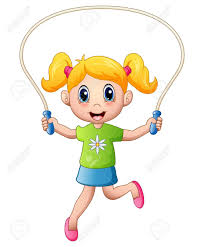 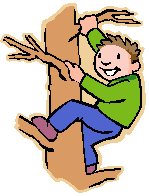 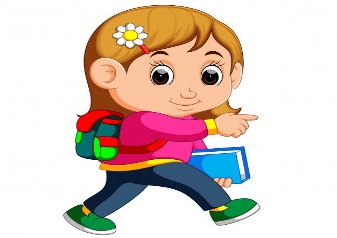 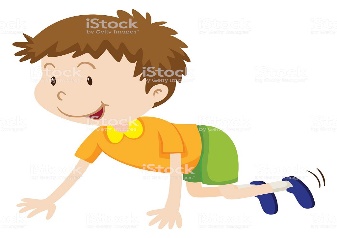 Responde con una V si es Verdadero o con una F si es Falso._____   Las habilidades motrices básicas se clasifican en 3._____   Lanzar, atrapar y chutear con ejemplos de locomoción._____  Cuando realizamos un juego de carreras, utilizamos la habilidad motriz de Locomoción._____  Las habilidades motrices de Locomoción se asocian al equilibro y control del cuerpo._____  Reptar y gatear son acciones de Locomoción.Observa el siguiente video https://www.youtube.com/watch?v=3UVTdy01Fqk , ejecuta los ejercicios luego dibuja dos ejemplos de Habilidades Motrices Básicas de Locomoción que te parecieron más divertidas.Encuentra las  palabras relacionadas a las habilidades motrices básicas de locomoción que se encuentran escondidas en la sopa de letra.Pista: Hay palabras verticales y horizontales.CORRERWGHKRÑPBNUITSVBKUETWTACAMINARWPFCRWETIYPCSSTJLOXBCSDFGAJAÑLTQOAAGKVLLRMYAATMLIJNTKONTRDEITRHPAJIBRWFANAAPARHUVERGRARRGOCGYCPIBJRWWFUVFTXAOMKHEEDTBDRZRXKGATEARNSETH